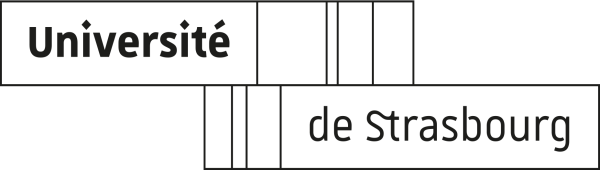 Demande d’inscription sur les listes électorales des personnels enseignants-chercheurs et enseignants, des praticiens hospitaliers et des personnels de recherche contractuels recrutés par l’université (articles D. 719-9 et D. 719-12 du Code de l’éducation)Sous réserve que ces personnels soient en fonction dans l’établissement à la date du scrutin et qu’ils y effectuent des activités d’enseignement au moins égales au tiers des obligations d’enseignement de référence, apprécié sur l’année universitaire en cours à savoir 64 HTD (128 HTD pour les enseignants du second degré contractuels).Je soussigné(e), NOM : _____________________________ Prénom : _________________________________Corps et grade ou type de contrat : ______________________________________________________________Nombre d'heures d'enseignement effectuées durant l’année universitaire en cours : __________________ HTDEtablissement employeur principal : _____________________________________________________________Composante et/ou unité de recherche : ___________________________________________________________Groupe CNU et/ou discipline enseigné : __________________________________________________________Détenant l’un des diplômes suivants, à préciser s’il y a lieu (*) : habilitation à diriger des recherches doctorat d’état doctorat doctorat de 3ème cycle diplôme de docteur-ingénieurAyant la qualité de (*) : Enseignant-chercheur ou enseignant titulaire extérieur à l’établissement Enseignant-chercheur stagiaire Enseignant non titulaire, contractuel en CDD ou vacataire (ATER, associé, invité, chargé d’enseignement vacataire, agent temporaire vacataire, doctorant contractuel, enseignant contractuel du second degré, CCU-AH, AHU…) Praticien hospitalier Personnel de recherche contractuel recruté en CDD (post-doctorant)N’étant ni en disponibilité, ni en congé de longue durée, ni en congé parental, atteste sur l’honneur l’exactitude des renseignements portés ci-dessus et demande mon inscription sur les listes électorales, dans le collège correspondant.Fait à Strasbourg, le ____________________ Signature :A retourner IMPERATIVEMENT avant le 7 février 2021 à M. le Président de l’Université de Strasbourg, Service des Affaires Juridiques et Institutionnelles, Bureau 3-28 – Nouveau Patio – 20A rue René Descartes - 67084 Strasbourg Cedex. E-mail : saji-elections2020@unistra.fr* Cocher la case correspondante